        《在线课堂》学习单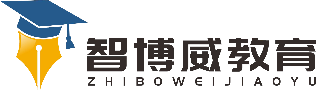 班级：        姓名：单元语文3年级上册第6单元课题19、海滨小城温故知新看拼音，写词语。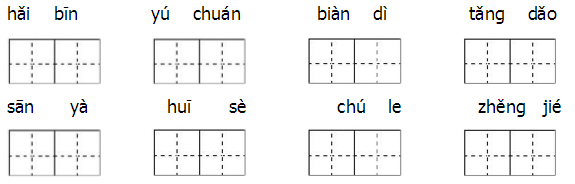 自主攀登根据课文内容填空。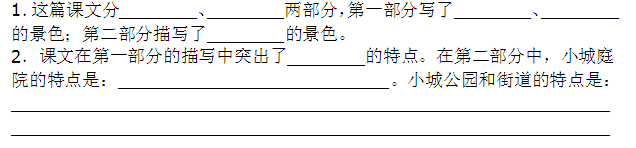 稳中有升课内阅读。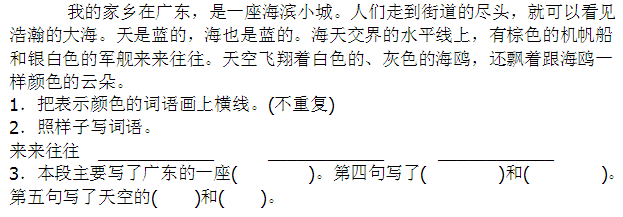 说句心里话